"Recyklácia odpadov z obalov potravín - starým veciam nová šanca" Cieľ, zameranie aktivity:Cieľom aktivity bolo zostrojiť projekt Vláčik Recykláčik – projekt zameraný na triedenie odpadu – sklo, plast, papier a kovVyučovací predmet:Pomôcky Kartónové  krabice - veľké aj malé, krepový papier – červený, modrý, zelený a žltý, lepidlo, lepiaca páska, farebné papiere, kancelársky papier, plastové fľaše, žlté vrchnáky od fliaš, kancelárske potrebyPríprava Pre realizáciu projektu vláčik Recykláčik sú potrebné základné znalosti o separovaní triedeného odpadu a praktické zručnosti primerané veku žiakov. V prípade potreby  je nutná aktívna účasť vyučujúceho na tvorbe projektu aj napriek tomu, že projekt dokážu žiaci vytvoriť na základe inštrukcií aj sami.Postup / Realizácia Kartónové krabice obalíme farebným krepovým papierom: rušeň – červený, vagóny – modrý, zelený, žltýNa rušeň a vagóny prilepíme kolesá a každý vagón označíme symbolom recyklácie a názvom odpadu, pre ktorý je kontajner určený.Z plastovej fľaše vystrihneme špirálu a pomocou nej spojíme vagóny.Vrchnáky od fliaš prilepíme na prednú stranu rušňa ako svetlá.Dokončíme detaily: okná na rušni, rušňovodič, názov vláčika.Zhrnutie Projekt vláčik Recykláčik okrem výchovného charakteru má aj praktický význam,   slúži ako pomôcka na triedenie odpadu.Výhody projektu: upevnenie vedomostí žiakov o triedení a recyklovaní odpadu, prepojenie teoretických vedomostí s praktickou činnosťou, keďže si projekt vytvoria samotní žiaci, je väčší predpoklad, že si projekt budú viac vážiť a viac sa oň starať.Prílohy - fotografie 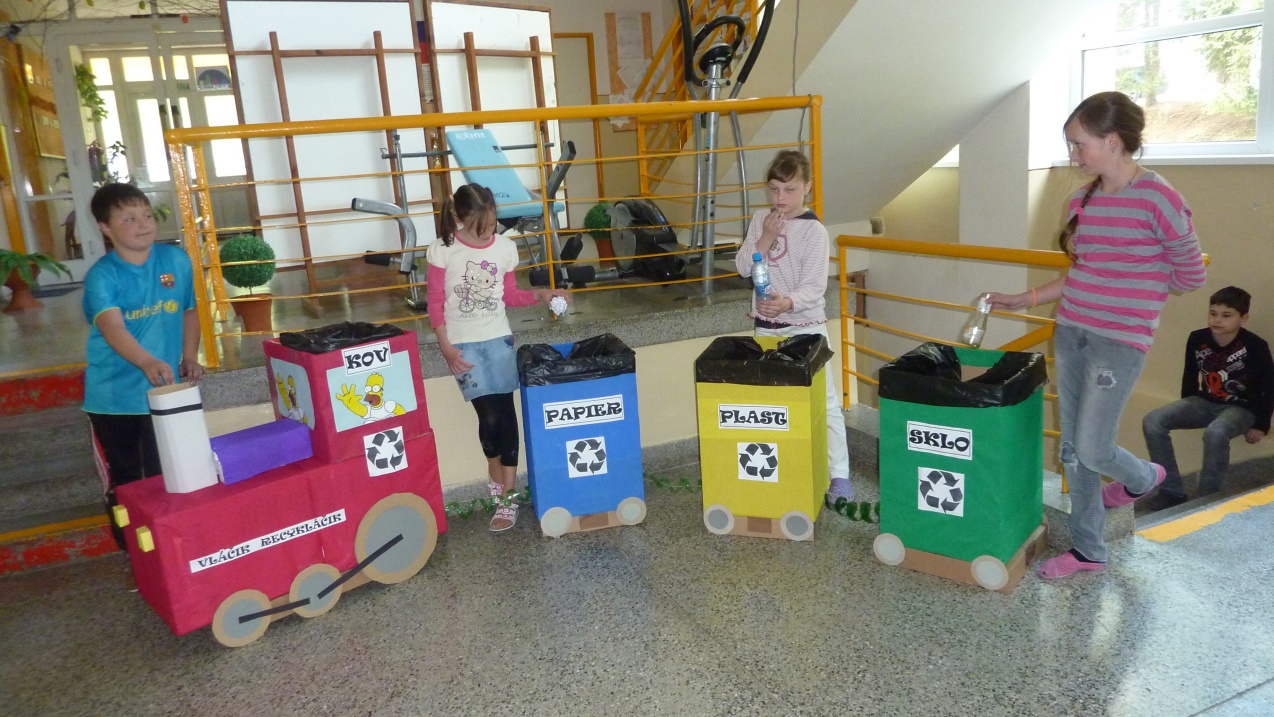 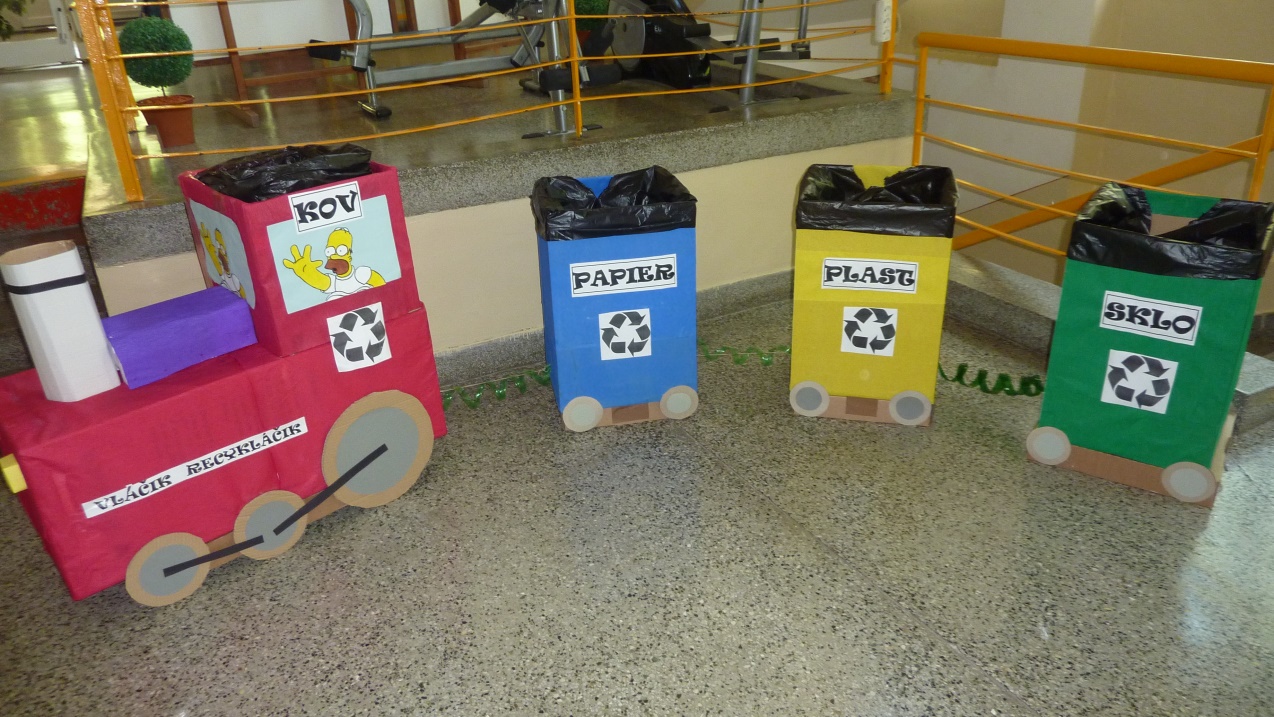 PredmetRočníkTéma vyučovaniaChémia6.,7.RecykláciaBiológia8.,9.Globálne environmentálne problémy